НАКАЗПО ГАННІВСЬКІЙ ЗАГАЛЬНООСВІТНІЙ ШКОЛІ І-ІІІ СТУПЕНІВПЕТРІВСЬКОЇ РАЙОННОЇ РАДИ КІРОВОГРАДСЬКОЇ ОБЛАСТІвід  23 жовтня 2020 року                                                                                № 145с. ГаннівкаПро проведення Всеукраїнської дитячо-юнацької військово-патріотичної  гри «Сокіл» («Джура») у 2020/2021 навчальному році На виконання наказу завідувача сектору освіти Петрівської районної державної адміністрації від 22 жовтня 2020 року № 166  «Про проведення Всеукраїнської дитячо-юнацької військово-патріотичної  гри «Сокіл» («Джура») у 2020/2021 навчальному році»НАКАЗУЮ:1.Заступнику директора з навчально-виховної роботи Ганнівської загальноосвітньої школи І-ІІІ ступенів ЩУРИК О.О., заступнику завідувача з навчально-виховної роботи Володимирівської загальноосвітньої школи І-ІІ ступенів, філії Ганнівської загальноосвітньої школи І-ІІІ ступенів ПОГОРЄЛІЙ Т.М., заступнику завідувача з навчально-виховної роботи Іскрівської загальноосвітньої школи І-ІІІ ступенів, філії Ганнівської загальноосвітньої школи І-ІІІ ступенів БОНДАРЄВІЙ Н.П. забезпечити відповідно до Положення про Гру діяльність учнівського козацького самоврядування шляхом створення куренів, які можуть складатися з різновікових роїв(додаток).2. Контроль за виконанням даного наказу покласти на заступника директора з навчально-виховної роботи Ганнівської загальноосвітньої школи І-ІІІ ступенів ГРИШАЄВУ О.В., завідувача Володимирівської загальноосвітньої школи І-ІІ ступенів, філії Ганнівської загальноосвітньої школи І-ІІІ ступенів МІЩЕНКО М. І., на завідувача Іскрівської загальноосвітньої школи І-ІІІ ступенів, філії Ганнівської загальноосвітньої школи І-ІІІ ступенів ЯНИШИНА В.М. Директор школи                                                                                          О.КанівецьЗ наказом ознайомлені:                                                                          О.Щурик                                                                                                         О.Гришаєва                                                                                                        В.Янишин                                                                                                         М.Міщенко                                                                                                         Т.Погорєла                                                                                                          Н.БондарєваДодаток до наказу директора школи від 23 жовтня 2020 року № 145ПЛАНпроведення Всеукраїнської дитячо-юнацької військово-патріотичної гри«Сокіл» («Джура») у 2020/2021 навчальному роціу закладах освіти району№ з/пЗавданняТермін виконанняВиконавець11.Розробити та затвердити річні плани організації та проведення комплексу Гри в закладах освітиЛистопад2020 рокуЗаступник директора школи з навчально-виховної роботи, заступник завідувача філії22.Створити у закладах освіти для всіх вікових категорій учасників Гри структури та органи Гри, органи учнівського козацького самоврядуванняЛистопад2020 рокуЗаступник директора школи з навчально-виховної роботи, заступник завідувача філії33.Розмістити інформацію про проведення комплексу заходів Гри на сайтах шкілЛистопад2020 рокуЗаступник директора школи з навчально-виховної роботи, заступник завідувача філії44.Розробити та затвердити плани підготовки та проведення шкільного етапу ГриЛютий2021 рокуЗаступник директора школи з навчально-виховної роботи, заступник завідувача філії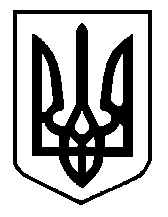 